Prove that the triangles are congruent 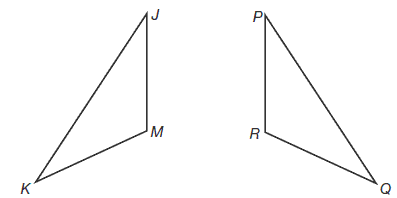 Use a protractor to check angles:	<J=			<p=	<M=			<R=	<K=			<Q=Use a ruler to check side length:	JK=			PQ=	KM=			QR=	JM=			PR=